Jogo da ponte movediçaObjetivo:Trabalhar coordenação motora, construção, atenção, agilidade.Material:2 panos de chãoJogo: Limitar um espaço de 2 metros, no ponto de partida com os dois panos estendidos no chão chegar até o ponto de chegada. Para chegar no ponto de chegada terá que ir passando os panos, pisou em um terá que pegar o outro e estender perto do pano que está em cima para pisar e assim por diante até chegar ao ponto final.Bom jogo e boa diversão...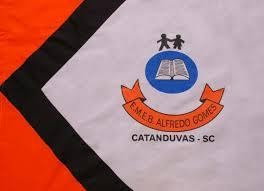 ESCOLA MUNICIPAL DE EDUCAÇÃO BÁSICA ALFREDO GOMES.DIRETORA: IVÂNIA NORA.ASSESSORA PEDAGÓGICA: SIMONE ANDRÉA CARL.ASSESSORA TÉCNICA ADM.: TANIA N. DE ÁVILA.PROFESSOR: JONAS STRINGUI TOMBINIDISCIPLINA: EDUCAÇÃO FISICACATANDUVAS – SCANO 2021  